Внедрение целевой модели ПФ ДОД в Республике Дагестан07.08.2020Распоряжение №209 и №83Согласно Распоряжению Правительства Республики Дагестан от 29.07.2019 г. № 209 «О системе персонифицированного финансирования» в целях реализации мероприятия «Формирование современных управленческих организационно-экономических механизмов системе дополнительного образования детей» в рамках регионального проекта «Успех каждого ребенка», национального проекта «Образование» в Республике Дагестан была внедрена модель персонифицированного финансирования в 26 муниципальных образованиях республики.Распоряжением Правительства республики Дагестан от 20.04.2020г. №83 «О внедрении целевой модели ПФДОД» были внесены некоторые изменения и включили еще 26 муниципальных образований.Исходя из этого можем сказать, что с 1 сентября 2020 года во всех муниципальных образованиях республики будет внедрена модель персонифицированного финансирования дополнительного образования детей.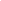 